Волонтерский урок «Добро».      11 октября 2019 года   в МБОУ СОШ УИОП г. Зернограда был проведен  волонтерский урок на тему «Добро» координатором комитета по молодежной политике Ковалевской А.С.       Целью урока было ознакомление учащихся с волонтерскими движениями не только по всей России, но и на территории Зерноградского района.        Учащиеся узнали о ключевых направлениях, по которым можно оказать помощь, попробовать себя и свои силы, развивать свои навыки, найти свое призвание, будущую профессию, новых друзей.        Вниманию учащихся была предложена презентация, в которой показана работа и результат волонтерских движений.        Всем желающим вступить в ряды волонтеров была предложена пошаговая инструкция и адрес сайта, на котором можно зарегистрироваться и узнать о предстоящих мероприятиях.         Урок прошел плодотворно, поставленные цели реализованы полностью.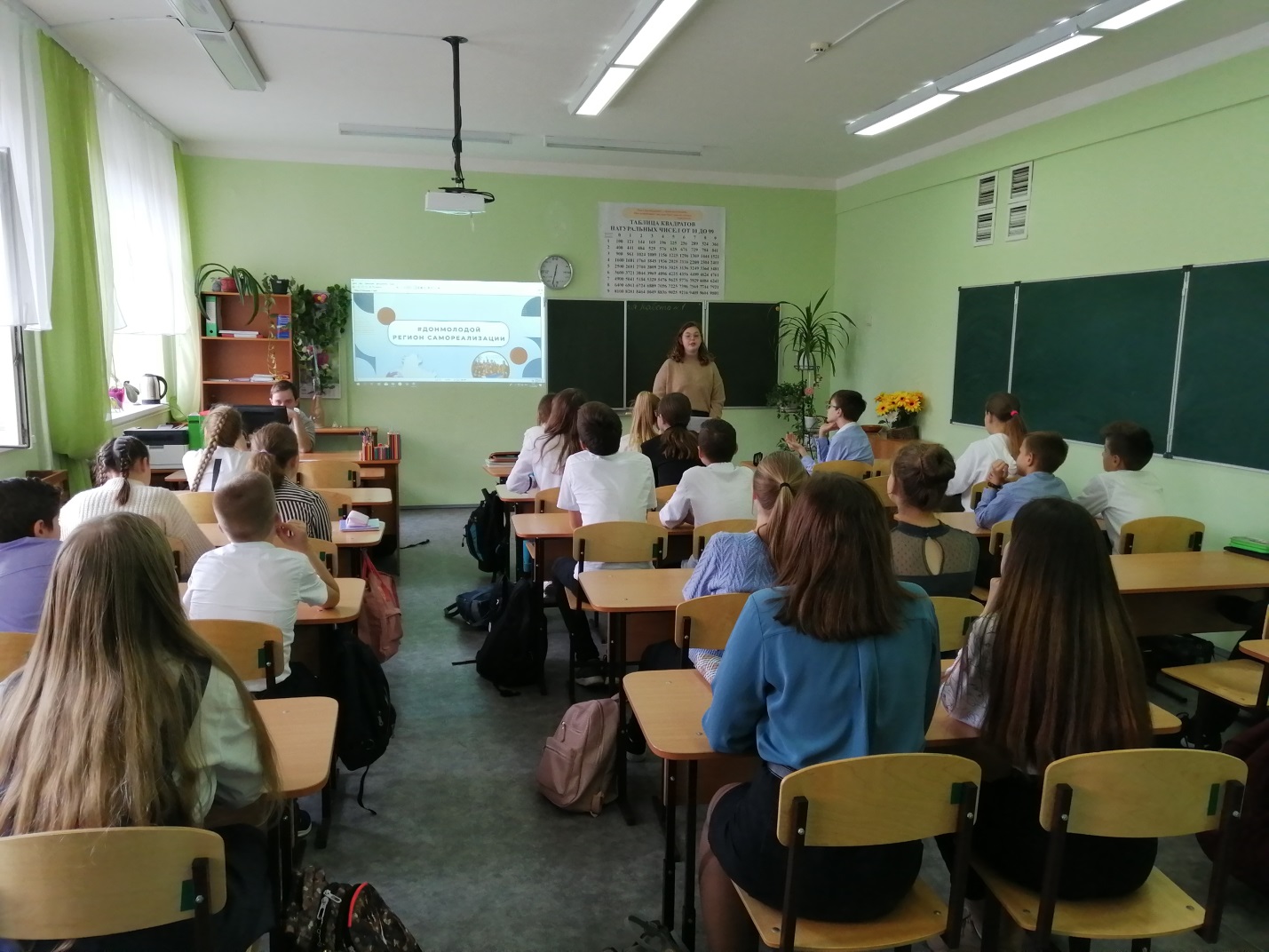 МБОУ СОШ УИОП г. ЗерноградаСт. вожатая С.Ю. Быкова